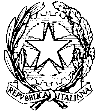 ISTITUTO SUPERIORE “GAUDENZIO FERRARI”V. le Varallo, 153 13011 BORGOSESIA (VC) - Tel.: 0163/22236 Fax: 0163/200253Con sezione associata I.T.G. MERCURINO ARBORIO di GATTINARA- Via L. Da Vinci 100 – 13045 GATTINARA (VC) - Tel: 0163/827257 Fax: 0163/825416 - email: vcis017004@istruzione.it - pec : vcis017004@pec.istruzione.it Sito web: https://www.istitutosuperioreferrarimercurino.edu.itA.S. PROGRAMMAZIONE DIDATTICAPER LA CLASSE ….. SEZ …… Indirizzo …………       LA MISSION DELLA CLASSELa presente programmazione realizza, a livello della classe la mission d'istituto. La mission di classe può essere ricondotta a quattro istanze strategiche fondamentali:A) concepire la classe come comunità di apprendimento dotata di un proprio percorso evolutivo, elementi identitari e specifiche dinamiche relazionali;B) concepire la didattica come strategia organizzativa, ossia un complesso di interventi che impegna e coordina risorse, spazi, tempi, relazioni, sequenze, strumenti, metodi, comunicazione interna/esterna etc., da investire nell'impresa educativa, in ragione di finalità determinate;C) le predette finalità sono a loro volta definite rispetto a due direttrici fondamentali:    I) sviluppo delle competenze, disciplinari e di cittadinanza;     II) promozione del benessere organizzativo, strutturalmente implementato nel programma didattico, da rilevare in termini di:         - qualità inclusiva delle relazioni intersoggettive nell'ambito della comunità di apprendimento e con gli attori della formazione;        - maturazione dell'identità personale dell'alunno/studente e della comunità di apprendimento;D) promozione della comunità educante mediante l’alleanza scuola-famiglia e scuola-territorio. Numero   ALUNNI CLASSE 16 di cui ripetenti_0______ IL PROFILO FORMATIVO INIZIALELa situazione generale della classe viene sinteticamente rappresentata nella tabella che segue: ORGANIZZAZIONE DIDATTICO-DISCIPLINAREIL QUADRO DISCIPLINAREElenco Docenti con materieINCARICHI ALL'INTERNO DEL CONSIGLIO DI CLASSE:coordinatoreverbalizzante: altri incarichi: /OPZIONI PER IRC E ATTIVITA’  ALTERNATIVENumero degli alunni/studenti che si avvalgono di IRC: _________;Numero degli alunni/studenti che si avvalgono di attività alternative all'IRC:__________ . Numero degli alunni/studenti che non si avvalgono dell'IRC i quali tuttavia, ai sensi dell'Art. 5, comma 1 del DPR 275/1999, su richiesta dei genitori/affidatari, hanno partecipato in qualità di uditori alle lezioni di IRC, senza implicazioni valutative: N°________SPECIFICHE STRATEGIE PER IL MIGLIORAMENTO DEI LIVELLI DI APPRENDIMENTO EX Art. 3,  COMMA 2  D.L.vo 62/2017Durante l'AS potranno essere realizzati interventi individualizzati e personalizzati con lo scopo di favorire, per ciascun alunno/studente, il conseguimento dei risultati di apprendimento indicati nella presente programmazione didattico-educativa; i predetti interventi vengono realizzati secondo le modalità di seguito indicate:[x ] forme di recupero disciplinare, svolti dalle/i docenti titolari nell'ambito delle proprie attività ordinarie, a favore di alunni/e, singoli o per gruppi che, in esito alle valutazioni in itinere, evidenzino carenze in uno o più contenuti disciplinari;[x ] attività di recupero disciplinare di tipo intensivo, da organizzare secondo specifici progetti d'istituto, per alunni/e che evidenzino carenze non recuperabili con interventi di tipo ordinario; [x ] attività volte a promuovere la motivazione, la maturazione personale, l'introspezione emotiva e meta-cognitiva; [x ] attività di miglioramento promosse in esito alla gestione del RAV (vedere PDM)[ ] altre tipologie di attività di miglioramento dei livelli di apprendimento (descrivere):................................................................................. PROGETTI DI ALTERNANZA SCUOLA-LAVORO Gli studenti della classe, nel corrente AS, partecipano/Non partecipano ad attività di alternanza scuola-lavoro secondo le modalità che verranno documentate agli atti della scuola. ASPETTI METODOLOGICILe attività didattiche vengono sviluppate e proposte secondo gli approcci metodologici di seguito richiamati:[x ] esperienze di apprendimento fondate sul doppio registro “concreto-astratto”, mirate allo sviluppo, a partire dalle esperienze  concrete e vissute dell'alunno/studente  - incluse le attività manipolative -  di concetti e reti di concetti sempre più  organizzate e generali e ritorno al concreto mediante l'applicazione a contesti di realtà;[ x ] sviluppo e consolidamento della 5^ competenza chiave “imparare ad imparare”, inclusa nel pacchetto della raccomandazione  UE del 22/5/2018, attraverso: 1) l'introspezione cognitiva; 2) il miglioramento della capacità dell'alunno/studente di fare  esperienza e ottimizzare le proprie strategie cognitive; 3) l'impiego consapevole degli strumenti e delle varie tecniche di studio (sottolineare, evidenziare, ripetere, taggare, uso di post segnapagine, note a margine etc.); 4) auto-diagnosi degli errori e dei  punti di forza;[ x ] impiego di mappe e network concettuali, che permettono di esternalizzare, rendere meglio visibili e controllabili i propri processi cognitivi, di memorizzarli ed archiviarli;[ x ] apprendimento cooperativo[  ] didattica delle emozioni[  ] altro. Descrizione:  PIANI PER L'INCLUSIONECon riguardo alle strategie inclusive riguardanti, in particolare, gli alunni/e che esprimono un bisogno educativo speciale (BES), come già evidenziato in precedenza, nella classe risultano presenti:a) N°__________ alunni/e in condizione di disabilità;b) N°__________ alunni/e con disturbi specifici dell'apprendimento ex L. 170/2010 o altri disturbi o disagio socio-economico, sociale o linguistico ex D.va M. 27/12/2012.Per altre informazioni inerenti la didattica e l’organizzazione, si rimanda all’atto di indirizzo del dirigente, al PTOF, ai dipartimenti disciplinari e alle programmazioni individuali……………………….., ………………….I DOCENTI DEL Consiglio di Classefemmine N° _______  maschi N°_______  di cui stranieri N° _______Totale alunni con BES N°__0_____ di cui:a) con disabilità (L. 104/1992 e D.L.vo 66/2017) N°_______     di cui in situazione di gravità N°_______    b) con DSA (L. 170/2010) N°______c) disturbi evolutivi specifici diversi dai DSA (CM 8/2013)  N°_____d) con disagio socio-economico-culturale e/o linguistico  (CM 8/2013) N°_____INDICATORI DI PROFITTOVALUTAZIONEIndicatore linguistico-espressivo Comprensione e produzione di:a) testi orali e scritti di vario genere;b) elaborati e/o prodotti espressivi non verbali, anche in formato digitale     digitale o multimediale.Sul piano generale la situazione della classe risulta:[A] al di sotto della media [B] nella media [C] al di sopra della media Indicatore logico-intellettuale Capacità di elaborazione, restituzione e applicazione dell'informazione disciplinare; saper descrivere, argomentare, dedurre, analizzare, sintetizzare, individuare rapporti e relazioni, esprimere giudizi e valutazioni, risolvere problemi, fare stime e previsioni etc. Sul piano generale la situazione della classe risulta:[A] al di sotto della media riferibile all'età scolare[B] nella media riferibile all'età scolare[C] al di sopra della media riferibile all'età scolareIndicatore operativo-motorio a) motricità globale: capacità di coordinamento di ampi segmenti corporei; b) motricità fine: capacità manuale; saper utilizzare penna, matita, riga, compasso, squadra, utensili etc. Sul piano generale la situazione della classe risulta:[A] al di sotto della media riferibile all'età scolare[B] nella media riferibile all'età scolare[C] al di sopra della media riferibile all'età scolareIndicatore relativo al comportamento sociale a) relazionalità; b) autocontrollo emotivo, verbale e motorio; c) rispetto delle regole e delle dotazioni e strutture.Sul piano generale la situazione della classe risulta:[A] al di sotto della media riferibile all'età scolare[B] nella media riferibile all'età scolare[C] al di sopra della media riferibile all'età scolareIndicatore relativo al comportamento di lavoro a) impegno, sforzo, concentrazione, tempi di attenzione, portare a termine le consegne; b) organizzazione e cura dei tempi e dei materiali di studio e di lavoro.Sul piano generale la situazione della classe risulta:[A] al di sotto della media riferibile all'età scolare[B] nella media riferibile all'età scolare[C] al di sopra della media riferibile all'età scolareNOME E COGNOME IN STAMPATELLOFIRMA